ПОЛОЖЕНИЕ о рабочих программах, разрабатываемых по ФГОС нового поколения в Муниципальном бюджетном общеобразовательном учреждении – школе №35 имени А.Г. Перелыгина города Орла1. Общие положения1.1. Настоящее Положение о рабочих программах, разрабатываемых по ФГОС-2021 (далее – Положение), регулирует оформление, структуру, порядок разработки, утверждения и хранения рабочих программ учебных предметов, учебных курсов (в том числе внеурочной деятельности), учебных модулей МОБУ – школе №35 города Орла  (далее – ОУ), разрабатываемых в соответствии с приказами Минпросвещения от 31.05.2021 № 286 и 287.1.2. Положение разработано в соответствии со следующим: Федеральным законом от 29.12.2012 № 273-ФЗ «Об образовании в Российской Федерации»; Порядком организации и осуществления образовательной деятельности по основным общеобразовательным программам – образовательным программам начального общего, основного общего и среднего общего образования, утвержденным приказом Минпросвещения от 22.03.2021 № 115; ФГОС начального общего образования, утвержденным приказом Минпросвещения от 31.05.2021 № 286 (далее – ФГОС НОО); ФГОС основного общего образования, утвержденным приказом Минпросвещения от 31.05.2021 № 287 (далее – ФГОС ООО); Уставом ОУ.1.3. В Положении использованы следующие основные понятия и термины: рабочая программа – документ локального уровня, конкретизирующий содержание обучения применительно к целям ООП общего образования и возможностям конкретного учебного предмета, учебного курса (в том числе внеурочной деятельности), учебного модуля в достижении этих целей; примерная образовательная программа – учебно-методическая документация, определяющая рекомендуемые объем и содержание образования, планируемые результаты освоения образовательной программы, примерные условия образовательной деятельности; оценочные средства – методы оценки и соответствующие им контрольно-измерительные материалы.1.4. Обязанности педагогического работника в части разработки, коррекции рабочих программ и мера ответственности за выполнение рабочей программы в полном объеме определяются должностной инструкцией педагогического работника.1.5. Рабочая программа является служебным произведением; исключительное право на нее принадлежит работодателю.2. Структура рабочей программы2.1. Структура рабочей программы определяется настоящим Положением с учетом требований ФГОС НОО и ФГОС ООО, локальных нормативных актов школы.2.2. Рабочая программа должна содержать следующие обязательные компоненты: пояснительная записка; содержание учебного предмета, учебного курса (в том числе внеурочной деятельности), учебного модуля; планируемые результаты освоения учебного предмета, учебного курса (в том числе внеурочной деятельности), учебного модуля;
 тематическое планирование с указанием количества академических часов, отводимых на освоение каждой темы учебного предмета, учебного курса (в том числе внеурочной деятельности), учебного модуля, и возможность использования по этой теме электронных (цифровых) образовательных ресурсов, являющихся учебно - методическими материалами, используемыми для обучения и воспитания различных групп пользователей, представленными в электронном (цифровом) виде и реализующими дидактические возможности ИКТ, содержание которых соответствует законодательству об образовании.2.3. Рабочие программы учебных курсов внеурочной деятельности, кроме перечисленного в пункте 2.2 настоящего Положения, должны содержать указание на форму проведения занятий.2.4. Раздел «Пояснительная записка» включает: перечень нормативных правовых актов, регламентирующих разработку рабочей программы учебного предмета/учебного курса (в том числе внеурочной деятельности)/учебного модуля; цель и задачи изучения учебного предмета/учебного курса (в том числе внеурочной деятельности)/учебного модуля; место учебного предмета/учебного курса (в том числе внеурочной
деятельности)/учебного модуля в учебном плане школы; УМК учебного предмета/учебного курса (в том числе внеурочной
деятельности)/учебного модуля для педагога; УМК учебного предмета/учебного курса (в том числе внеурочной
деятельности)/учебного модуля для обучающихся (при наличии УМК).2.5. Раздел «Содержание учебного предмета/учебного курса (в том числе внеурочной деятельности)/учебного модуля» включает: краткую характеристику содержания учебного предмета, учебного курса (в том числе внеурочной деятельности), учебного модуля по каждому тематическому разделу с учетом требований ФГОС НОО и ФГОС ООО; метапредметные связи учебного предмета, модуля, курса; ключевые темы в их взаимосвязи, преемственность по годам изучения (если актуально).2.6. Раздел «Планируемые результаты освоения учебного предмета/учебного курса (в том числе внеурочной деятельности)/учебного модуля» конкретизирует соответствующий раздел Пояснительной записки ООП соответствующего уровня общего образования исходя из требований ФГОС НОО и ФГОС ООО. Все планируемые результаты освоения учебного предмета, курса подлежат оценке их достижения обучающимися.В разделе кратко фиксируются: требования к личностным, метапредметным и предметным результатам; виды деятельности обучающихся, направленные на достижение результата; организация проектной и учебно-исследовательской деятельности обучающихся (возможно приложение тематики проектов); система оценки достижения планируемых результатов (возможно приложение оценочных материалов).2.7. Раздел «Тематическое планирование» оформляется в виде таблицы, состоящей из следующих колонок: наименование разделов и тем, планируемых для освоения обучающимися; количество академических часов, отводимых на освоение каждого раздела и темы; информация об электронных учебно-методических материалах, которые можно использовать при изучении каждой темы.2.8. В качестве электронных (цифровых) образовательных ресурсов допускается использование мультимедийных программ, электронных учебников и задачников, электронных библиотек, виртуальных лабораторий, игровых программ, коллекций цифровых образовательных ресурсов.2.9. Тематическое планирование рабочей программы является основой для создания календарно-тематического планирования учебного предмета/учебного курса (в том числе внеурочной деятельности)/учебного модуля на учебный год.
 Раздел «Календарно-тематическое планирование» оформляется в виде таблицы, состоящей из колонок:
 номер урока по порядку;
 номер урока в разделе/теме;
 наименование темы урока;2.10. Рабочие программы формируются с учетом рабочей программы воспитания. Отобразить учет рабочей программы воспитания необходимо следующим способом:- отразить воспитательный компонент содержания рабочей программы в отдельной колонке таблицы тематического планирования.3. Порядок разработки и утверждения рабочей программы3.1. Рабочая программа разрабатывается педагогом в соответствии с его компетенцией.3.2. Педагогический работник выбирает один из следующих вариантов установления периода, на который разрабатывается рабочая программа:
 рабочая программа разрабатывается на учебный год;
 рабочая программа разрабатывается на период реализации ООП;
 рабочая программа разрабатывается на срок освоения учебного предмета/учебного курса (в том числе внеурочной деятельности)/учебного модуля.3.3. Рабочая программа может быть разработана на основе:
 примерной основной образовательной программы соответствующего уровня образования в части конкретного учебного предмета/учебного курса (в том числе внеурочной деятельности)/учебного модуля;
 примерной программы, входящей в учебно-методический комплект;
 авторской программы;
 учебной и методической литературы;
 другого материала.3.4. Педагогический работник обязан представить рабочую программу на заседании методического объединения, соответствующим протоколом которого фиксируется факт одобрения/неодобрения рабочей программы.3.5. Рабочая программа утверждается в составе содержательного раздела ООП соответствующего уровня общего образования приказом директора школы.4. Оформление и хранение рабочей программы4.1. Рабочая программа оформляется в электронном и (или) печатном варианте.4.2. Электронная версия рабочей программы форматируется в редакторе Word шрифтом Times New Roman, кегль 12, межстрочный интервал одинарный, выровненный по ширине, поля со всех сторон 2 см. Центровка заголовков и абзацы в тексте выполняются при помощи средств Word. Листы формата А4. Таблицы встраиваются непосредственно в текст, если иное не предусматривается автором рабочей программы.Рабочая программа должна иметь титульный лист с названием учебного предмета, курса или модуля, по которому ее разработали, и сроком освоения программы. Страницы рабочей программы должны быть пронумерованы. Титульный лист не нумеруется.4.3. Печатная версия рабочей программы дублирует электронную версию.4.4. Электронный вариант рабочей программы хранится в папке «Завуч» на локальном диске «Школа».4.5. Печатная версия рабочей программы подлежит хранению в школе в течение всего периода ее реализации в месте, установленном директором школы.4.6. Разработчик рабочей программы готовит в электронном виде аннотацию для сайта школы. В аннотации указываются:
 название рабочей программы;
 краткая характеристика программы;
 срок, на который разработана рабочая программа;
 список приложений к рабочей программе.5. Порядок внесения изменений в рабочую программу5.1. В случае необходимости корректировки рабочих программ директор школы издает приказ о внесении изменений в ООП соответствующего уровня общего образования в части корректировки содержания рабочих программ.5.2. Корректировка рабочих программ проводится в сроки и в порядке,
установленные в приказе директора школы о внесении изменений в ООП
соответствующего уровня общего образования.Рассмотрено и рекомендованок утверждению на  педагогическом совете        Протокол № 1от 24.08.2021 г.Приказ №72 -Д от 06.09.2021 г.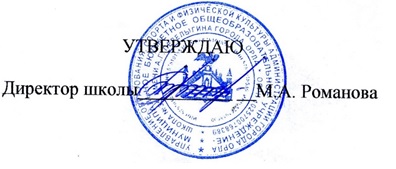 